目  录1.	软硬件版本	31.1.	倍福Beckhoff	31.1.1.	控制器硬件	31.1.2.	控制软件	31.2.	西门子	31.2.1.	西门子硬件	31.2.2.	西门子开发软件	31.3.	其他	32.	准备工作	32.1.	网络接线	33.	操作步骤	43.1.	828D的配置	43.2.	设置倍福PLC	43.2.1.	新建TwinCAT Project	43.2.2.	笔记本连接上控制器，添加路由	53.2.3.	添加S7通信I/O设备	53.2.4.	设置连接参数	73.3.	数据访问方式	83.3.1.	通过过程映象访问数据	83.3.2.	通过过程PLC程序访问数据	83.4.	运行效果	93.4.1.	CyclicRequest访问数据	9软硬件版本倍福Beckhoff控制器硬件控制器：CX2020 笔记本作为调试电脑 控制软件调试笔记本和控制器都基于TwinCAT 3.1 Build 4024.29版本。TF6620 版本1.1.6.0；Function下载链接：TF6620 | TwinCAT 3 S7 Communication | 倍福 中国 (beckhoff.com.cn)西门子 西门子硬件西门子828D数控系统。西门子开发软件暂无其他交换机：5口千兆交换机准备工作网络接线笔记本电脑，CX2020,828D数控系统三者通过一个交换机连成一个局域网，接线如下：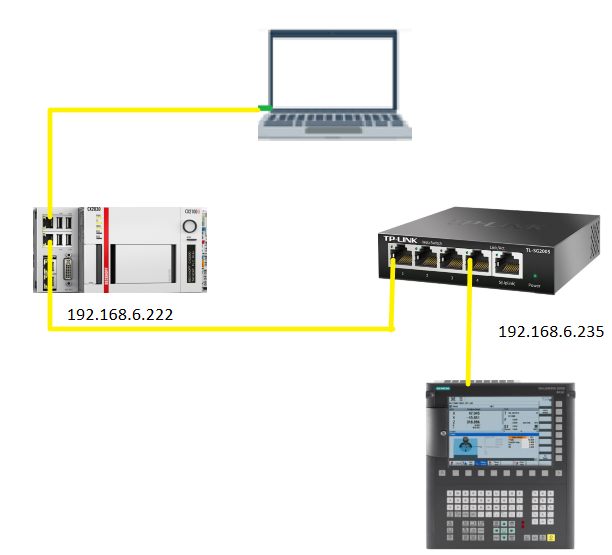 操作步骤828D的配置将828D的S7-Communication打开。设置倍福PLC新建TwinCAT Project 新建标准TwinCAT 项目工程Test2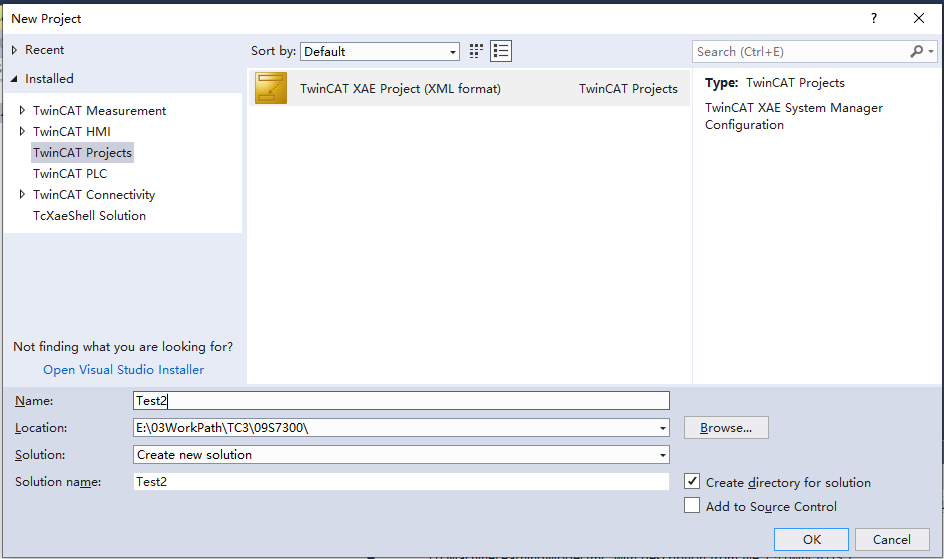 TwinCAT 项目工程Test2笔记本连接上控制器，添加路由添加S7通信I/O设备1由于TwinCAT S7通信产品基于实时以太网适配器，因此首先在TwinCAT配置中添加一个实时以太网适配器（多协议处理程序）作为I/O设备。为此，请选择“添加新项”。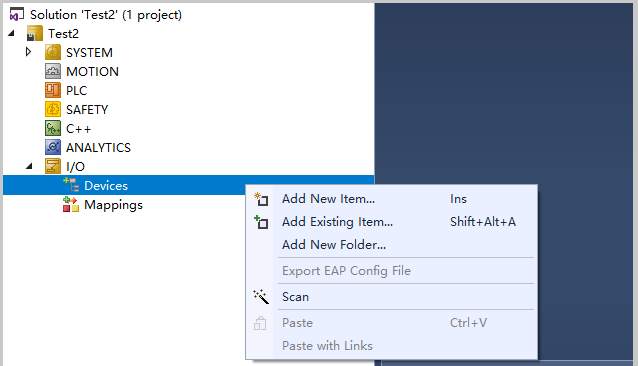 2.  在“插入设备”对话框中，用“确定”确认选择“实时以太网适配器（多协议处理程序）”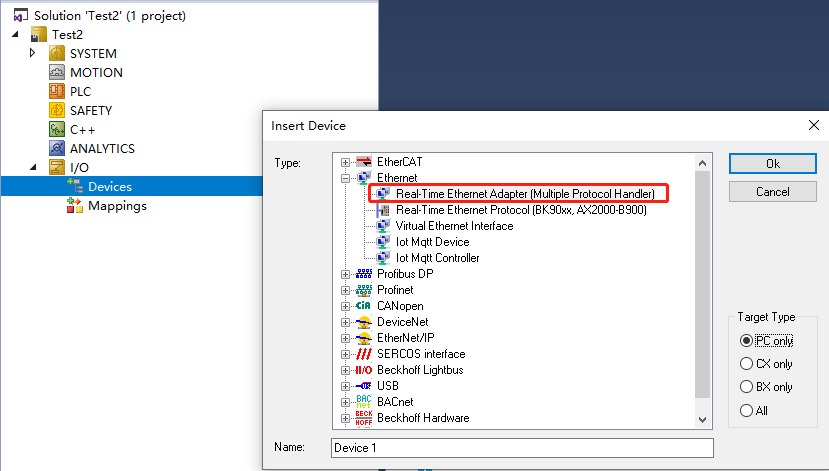 3.  然后将此适配器与相应配置的网卡链接起来。4.  在下一步中，在实时以太网适配器下面添加一个TCP/udprt模块。为此，请选择“添加对象…”。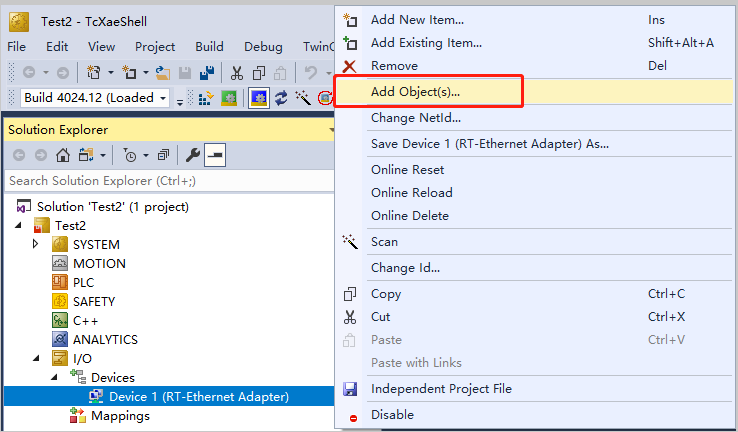 5.  用OK确认TCP/UDP RT模块选择。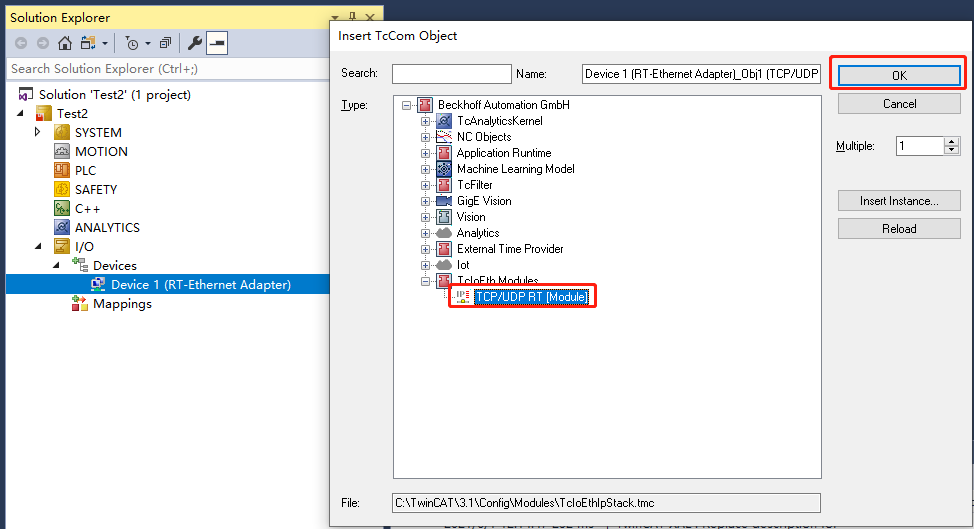 6.  然后将S7通讯连接添加到TCP/UDP RT模块。可以添加几个S7通讯连接。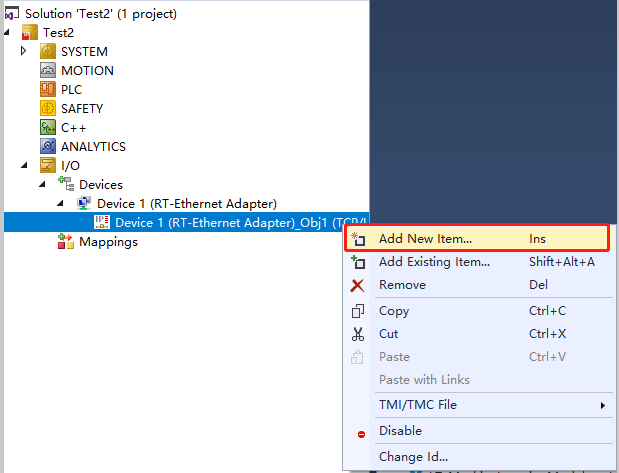 7.  在打开的对话框中，按OK添加S7通讯连接（模块）。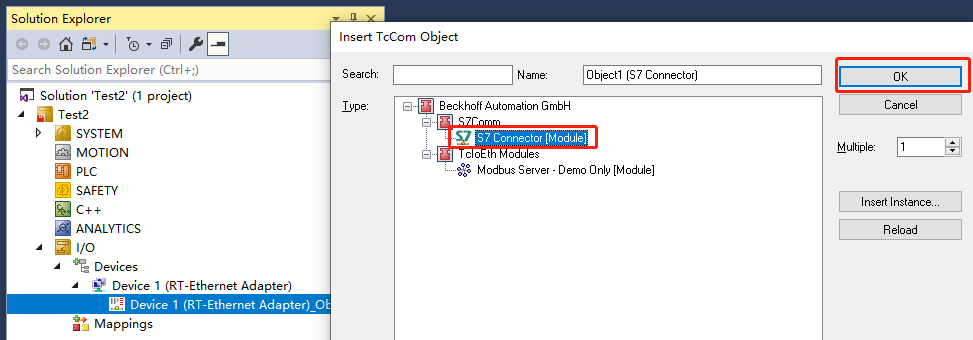 完成的I/O配置应如下所示：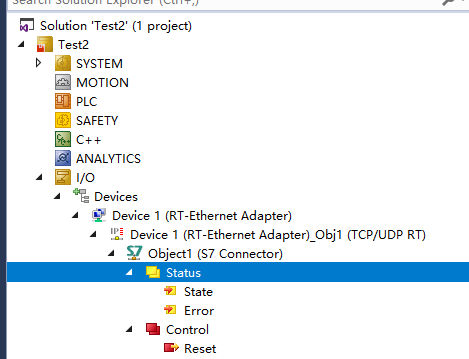 设置连接参数添加I/O设备后，可以在S7通讯连接上定义西门子S7控制器的连接参数。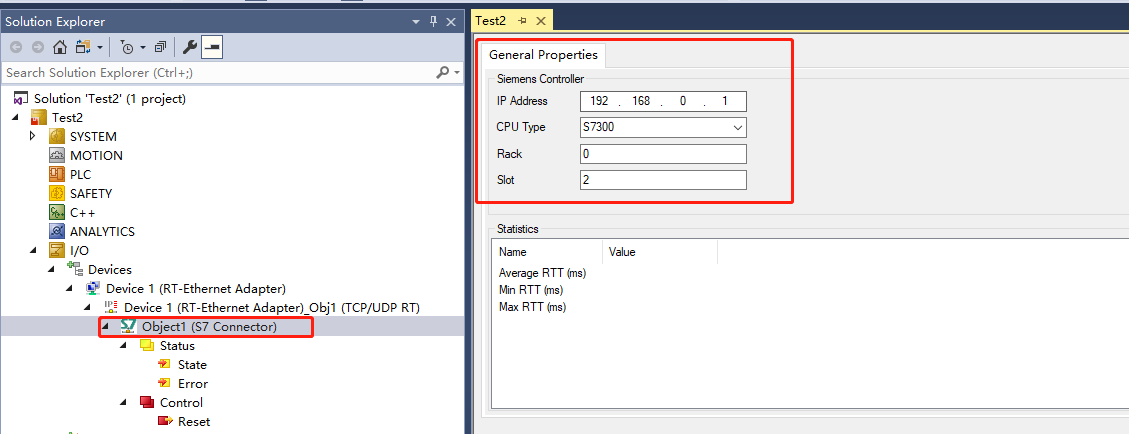 参数说明：	IP Address：192.168.6.235 西门子硬件PLC的网口地址；	CPU Type：S7300 所连接的西门子CUP类型，因为没有西门子200的选项，所以暂选S7-300PLC；	Rack ：0 机架号 这里就一个机架 机架号为0；	Slot ：2 CUP所在的槽号 这里CPU在第2个槽；激活TwinCAT 监控 State 如果只为0x40 (十进制64)表示连接成功。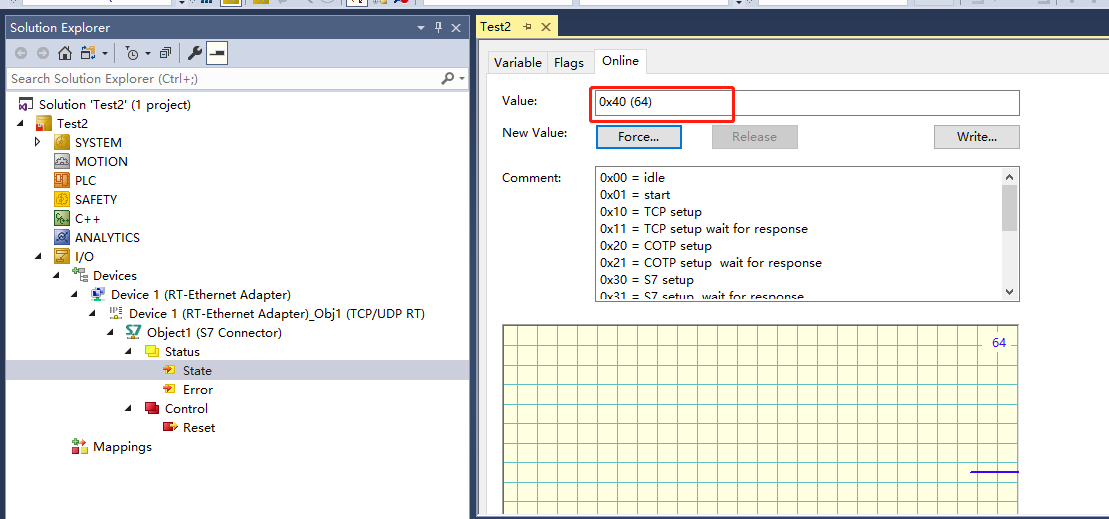 数据访问方式通过过程映象访问数据SingleRequest和CyclicRequest对于SingleRequest，配置的数据点只能“按需”读取或写入，触发一次读取一次。使用cyclecrequest，在可配置的周期时间内周期读取/写入相应的数据点。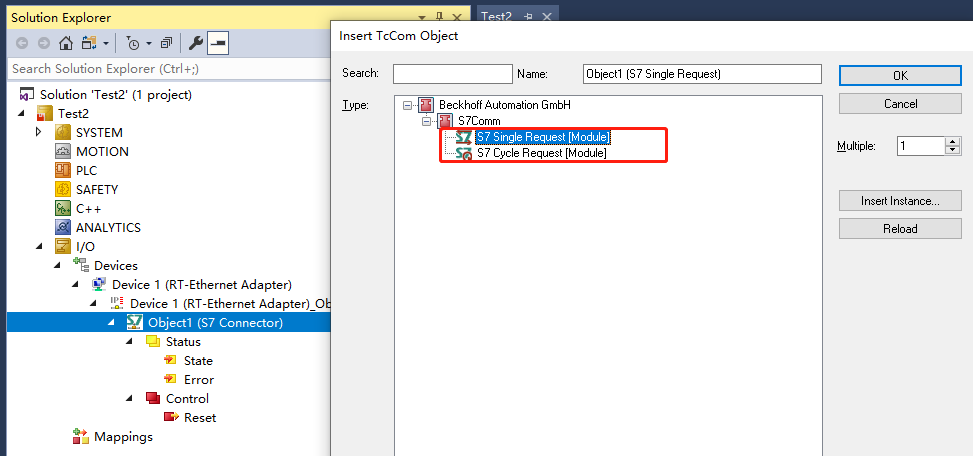 通过过程PLC程序访问数据通过PLC功能块编程的方式进行数据访问。运行效果CyclicRequest访问数据添加Cycle Request 设置周期刷新时间1000ms，添加读写变量。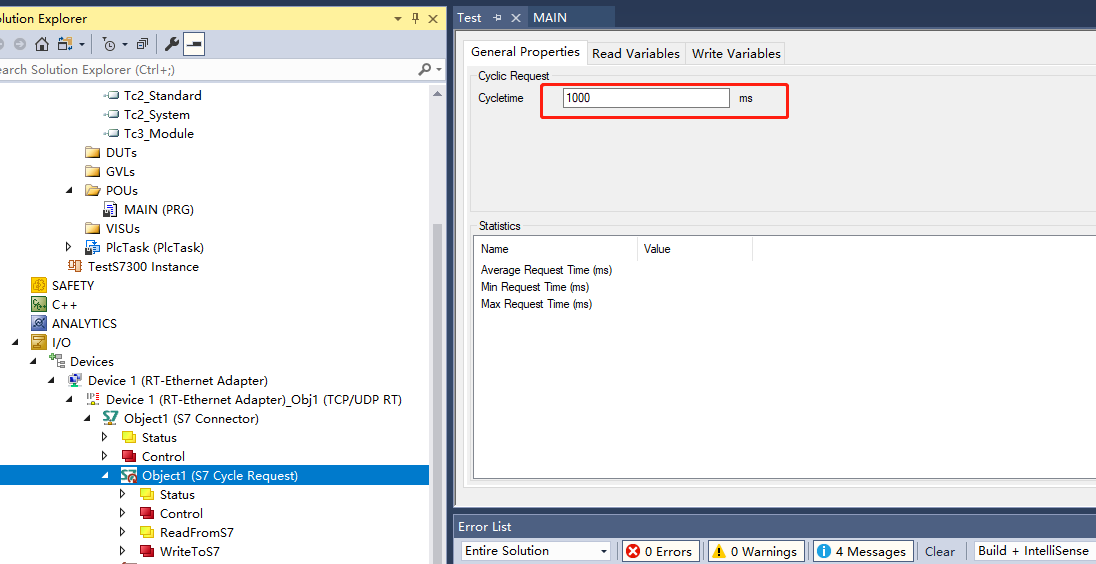 添加读写变量，IW和QW暂未测试成功，可能和PLC类型有关系。S7 Data Area类型选择“FLAGS”，对应西门子M区变量，“FLAGS”类型测试成功。如下图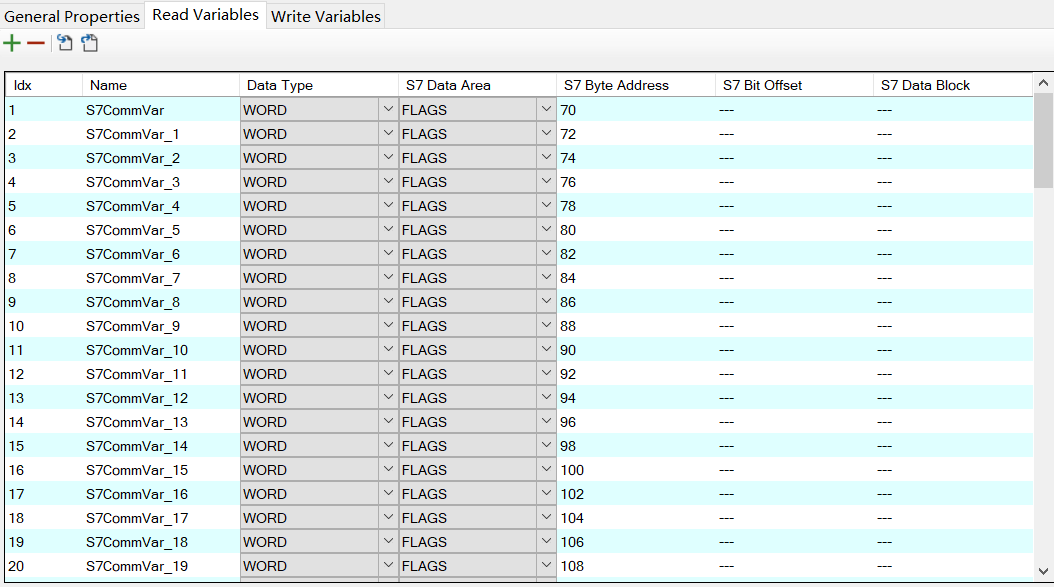 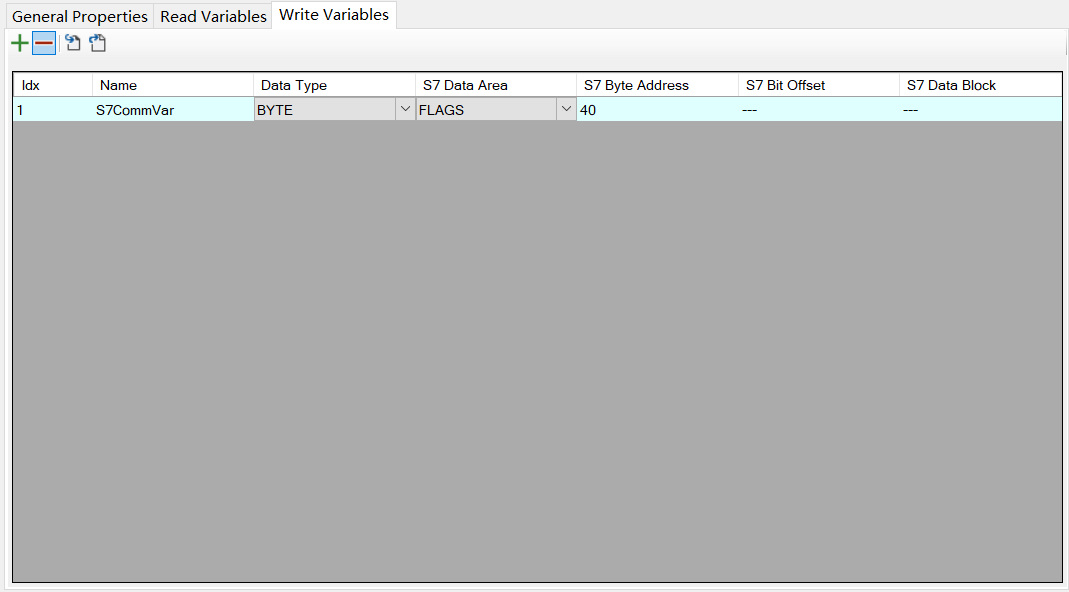 WriteToS7Enable 为0:时 只刷新读变量 ，WriteToS7Enable 为1:时读写变量都刷新，ReceiveCounter刷新一次数据会值自动加1，可以在TwinCAT、西门PLC强制变量值，监控效果。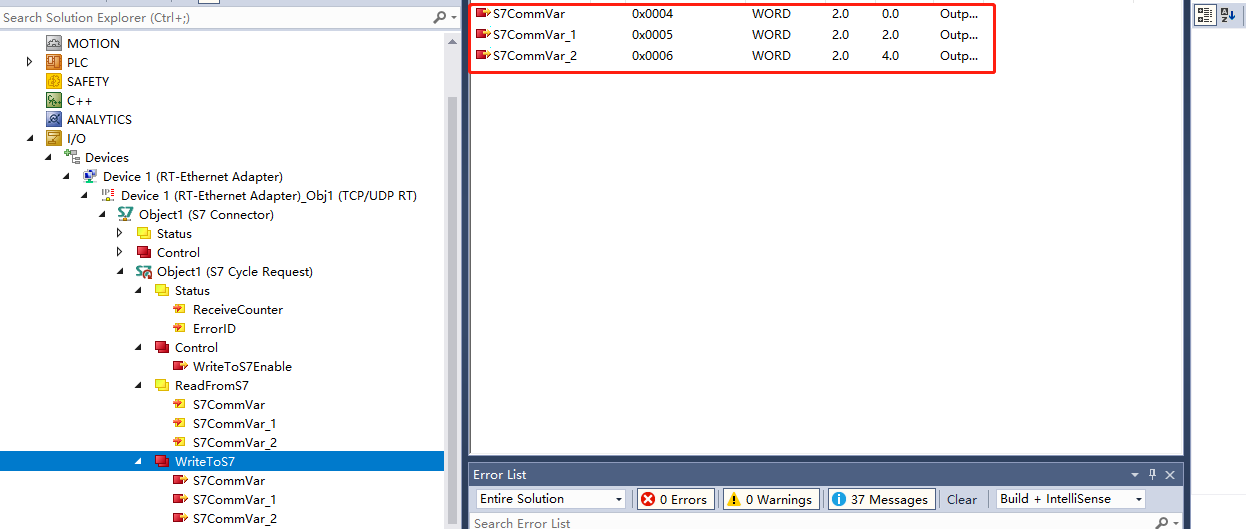 注：当双方传输字时，需要高低字节交换。上海（ 中国区总部）中国上海市静安区汶水路 299 弄 9号（市北智汇园）电话: 021-66312666			北京分公司北京市西城区新街口北大街 3 号新街高和大厦 407 室电话: 010-82200036		邮箱: beijing@beckhoff.com.cn		广州分公司广州市天河区珠江新城珠江东路16号高德置地G2603 室电话: 020-38010300/1/2 	邮箱: guangzhou@beckhoff.com.cn		成都分公司成都市锦江区东御街18号 百扬大厦2305 房电话: 028-86202581 	邮箱: chengdu@beckhoff.com.cn		作者：刘斌职务：华北区   技术支持工程师邮箱：bin.liu@beckhoff.com.cn日期：2022-07-21摘  要：西门子828D数控系统内嵌200PLC，可以通过TF6620插件的方式和倍福的TwinCAT3系统通讯，配置方便，修改灵活。摘  要：西门子828D数控系统内嵌200PLC，可以通过TF6620插件的方式和倍福的TwinCAT3系统通讯，配置方便，修改灵活。附  件：附  件：历史版本：历史版本：免责声明：我们已对本文档描述的内容做测试。但是差错在所难免，无法保证绝对正确并完全满足您的使用需求。本文档的内容可能随时更新，如有改动，恕不事先通知，也欢迎您提出改进建议。免责声明：我们已对本文档描述的内容做测试。但是差错在所难免，无法保证绝对正确并完全满足您的使用需求。本文档的内容可能随时更新，如有改动，恕不事先通知，也欢迎您提出改进建议。参考信息：TF6620_TC3_S7_Communication说明书，参考链接:https://download.beckhoff.com/download/Document/automation/twincat3/TF6620_TC3_S7_Communication_EN.pdf参考信息：TF6620_TC3_S7_Communication说明书，参考链接:https://download.beckhoff.com/download/Document/automation/twincat3/TF6620_TC3_S7_Communication_EN.pdf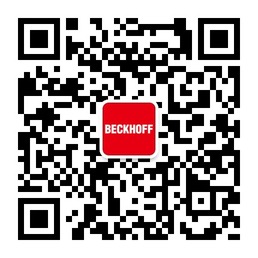 请用微信扫描二维码通过公众号与技术支持交流倍福官方网站：https://www.beckhoff.com.cn在线帮助系统：https://infosys.beckhoff.com/index_en.htm请用微信扫描二维码通过公众号与技术支持交流倍福虚拟学院：https://tr.beckhoff.com.cn/请用微信扫描二维码通过公众号与技术支持交流招贤纳士：job@beckhoff.com.cn技术支持：support@beckhoff.com.cn产品维修：service@beckhoff.com.cn方案咨询：sales@beckhoff.com.cn请用微信扫描二维码通过公众号与技术支持交流